BMC Gold Standard RacesWoodside Stadium
Watford
15 Jul 15Mens 800m AMens 800m AMens 800m AMens 800m AMens 800m AMens 800m AMens 800m AMens 800m AMens 800m AMens 800m AMens 800m AMens 800m AMens 800m AMens 800m AMens 800m AMens 800m AMens 800m AMens 800m AMens 800m AMens 800m AMens 800m AMens 800m AMens 800m AMens 800m AMens 800m APosPerfNameAGAgeDOBCoachClubSBPB11:47.55Elliot GilesPBU23M2126.05.94Eddie CockayneBirchfield H1:47.551:47.55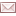 21:48.25Gareth WarburtonSENM3223.04.83Darrell MaynardCardiff/Cardiff Met Uni1:47.741:44.9831:48.69James McMurrayPBU23M2018.01.95Deborah SteerSt. Albans AC/St. Albans Striders/Loughborough Stu1:48.691:48.6941:48.91Jonathan CookSBSENM2731.07.87Lindsay DunnWoodford Green Essex Ladies/Northumbria Uni1:48.911:48.6551:49.25Ben ColdraySBSENM2309.11.91Craig WinrowStroud/St. Mary's Uni1:49.251:49.1861:50.20Hayden CarterPBSENM2406.07.91Barry KitcherBasingstoke & Mid Hants/Royal Air Force1:50.201:50.2071:50.80Joe WarneSBSENMDoheny/Ireland1:50.801:49.7281:51.62James WestPBU20M1930.01.96George GandyTonbridge/Loughborough Students1:51.621:51.6291:53.65Abdirahman GuleedSBSENM2701.08.87Norway1:53.651:50.80Womens 800m AWomens 800m AWomens 800m AWomens 800m AWomens 800m AWomens 800m AWomens 800m AWomens 800m AWomens 800m AWomens 800m AWomens 800m AWomens 800m AWomens 800m AWomens 800m AWomens 800m AWomens 800m AWomens 800m AWomens 800m AWomens 800m AWomens 800m AWomens 800m AWomens 800m AWomens 800m AWomens 800m AWomens 800m APosPerfNameAGAgeDOBCoachClubSBPB12:07.61Ida FillingsnesSENW2530.06.90Denmark2:06.162:06.1622:08.21Faye FullertonSBSENW3131.05.84Georgina FullertonHavering2:08.212:05.9832:08.42Joceline MonteiroSBSENW2510.05.90Chelmsford/Portugal2:08.422:07.2142:08.90Lucy JamesSENW2318.02.92Richard WheaterBedford & County/Loughborough Students2:07.712:07.7152:11.15Montana JonesSENW2606.10.88Craig WinrowAldershot, Farnham & District2:10.852:04.8862:12.24Aine CunninghamPBU17W1511.01.00Richard GoddardSale Harriers Manchester2:12.242:12.2472:12.68Eva MackPBSENW3027.03.85Roger WilliamsHillingdon/Harrow/Czech Republic2:12.682:12.68